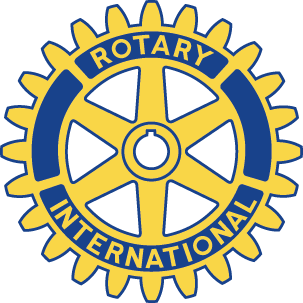 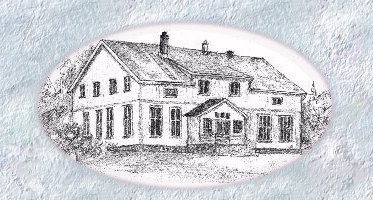 Skedsmokorset Rotaryklubb 	Ukebrev uke 15, Møte nr. 28 i Rotaryåret 2020/2021  President Ingrid Glenndal ønsker velkommen, spesiell velkommen til to besøkende fra Skedsmo Nord RK. Hun minnet om Rotarys formål og årets motto. Ingen bursdager hverken denne eller forrige uke.Siden fellesmøtet vil etterfølges av separate komitemøter og at vi ikke planlegger fellessesjon etter komitemøtene, orienterte presidenten om neste mandags besøk av Distriktsguvernør, Ine Barlie. Møtet vil kunne strekke seg noe over 1 time og går via ZOOM.Man brøt deretter opp i såkalte Zoom Break-out møter i komiteregi.ReferentSteinDatoMandag 12.04.2021 kl. 19.30-20.30	Oppmøtte medlemmer21Gjester2 - Geir Gudmundsen og Ola Bergsaker fra Skedsmo Nord RKStedVirtuelt via Zoom: Skedsmokorset Rotary KlubbMøtelederPresident Ingrid GlenndalVipps nr.	Skedsmokorset Rotaryklubb 18245Besøk andre klubber IngenBursdagerIngenTemaFelles komitemøterVinlotterietIkke aktuelt